اختبار مادة لغتي الجميلة  الفصل الدراسي الثاني  1440- 1441هـــ (الفترة الثالثة)الوحدة   ( 3)   آداب وواجبات--------------------------------------------------------------------------------------------------------معلمة لغتي الجميلة / سمر نحاس القائدة التربوية / عواطف الجهني اختبار مادة لغتي الجميلة  الفصل الدراسي الثاني  1440- 1441هـــ(الفترة الثالثة)الوحدة   ( 3)   أدأب وواجبات-----------------------------------------------------------------------------------------------------------------السؤال الأول/   ( فهم المسموع)**** طالبتي المبدعة بعد استماعك للنص اجيبي عن الأسئلة التالية: س1/ ماحق الوالدين علينا ؟----------------------------------------س2/  صلي بين السبب والنتيجة :***بر الوالدين سبب    لدخول الجنة  لدخول النار س3 /  اكملي الفراغ التالي:أ/  قرن  الله سبحانه وتعالى طاعته ببر------------------ب/ ضعي علامة √أمام الإجابة الصحيحة أو علامة ×أمام الإجابة الخاطئة .***نسمي الذي لا يحترم  والديه ولايهتم بهما عاق .   (      ) س4/ لماذا اقترن بر الوالدين بطاعة الله عزوجل؟-----------------------------------------------السؤال الثاني  /    ( فهم المقروء واستيعابه وتذوقه)إماطة الأذى عن الآخرين خرج أحمد من المدرسة  ، فرأى بعض قطع الزجاج المكسور تملأ الطريق . خاف أحمد أن يجرح الزجاج بعض الناس ،أو بعض الأطفال الصغار ، فأخرج كيسا من حقيبته ، وأخذ يجمع الزجاج المكسور قطعة قطعة .حمل الكيس وفيه الزجاج المكسور،وسار إلى أن وجد صندوق القمامة ، فرمى الكيس فيه, وعاد إلى بيته وهو يحمد الله الذي ساعده على إماطة الأذى عن الناس.رآه أحد التلاميذ ،فأعجبه هذاالعمل ، وحكىللمعلم ماقام بهأحمد من خير،فشكر  المعلم أحمد و قال المعلم : لو أن كل تلميذ فعل مثل مافعل أحمد من خير ,وأماط الأذى عن الناس , لعاش الجميع سعداء.أ/بعد قراءة النص اجيبي عن الأسئلة التالية :ماذا فعل أحمد عندما رأى الزجاج مكسور ؟--------------------------------------------------------ما رأيك بموقف أحمد ؟------------------------------------------------------4-ماجمع كلمة صندوق ؟  ---------------------ب –اقرئي النص الشعري ثم اجيبي عن الأسئلة :تمهلتمهل – فديتك – فوق الطريق         فإن التهور يدني الأجل ولاتتعجل وصول المرام        فقد تتأخر....أو لاتصل تمهل وفكر بحق الطريق  ونفذ أوامر خير الرسل ____________________________________________1 / ماضد كلمة تمهل ؟--------------------------------   2/  مامعنى كلمة يدني ؟------------------3/     ما الفكرة العامة للنص ؟----------------------------------------------------------------------السؤال الثالث /    (الوظيفة النحوية ،  الصنف اللغوي)1/ عيني المفعول به في الجملة التالية مع ضبط آخره بالشكل .أـ    يكتبُ الطالبُ الواجب    	----------------------ب- اكملي الجملة بمفعول به مناسب .شربَ الطفلُ --------------------ج-   حولي المفعول به  في الجملة من المفرد إلى الجمع ، ثم اكتبي الجملة .  قرأَ خالدُ القصةَ   .        -------------------------------------------2-   أ-   صنفي الجموع التالية ثم اكتبيها في الجدول :__________________________________________________________3- شاركي في الإعراب التالي :(تنطلقُ الطائرةُانطلاقًا)_______________________________________4-   أ/ ضعي خطا تحت المفعول المطلق في الجملة التالية :****** قال تعالى :  ((وكلم الله موسى تكليمًا)).5-   أ / مانوع الأسلوب في الجملة التالية :******جزاك الله خيرًا  .	                         -------------------------ب/ اكتبي عبارة للوطن تحتوي على أسلوب الدعاء.            ------------------السؤال الرابع/   ( الظاهرة الإملائية )   أ /  اختاري الإجابة الصحيحةلرسم الكلمة إملائيا :ب/ اكتبي مايملى عليك .----------------------------------------------------------------------------------------------------------------------------------------------------------------------------------السؤال الخامس /      ( الرسم الكتابي )أ/ اكتبي العبارة التالية بخط النسخ كتابة صحيحة .المؤمن الصادق يحبه الله ورسوله.       ------------------------------------------------------------------------------انتهت الأسئلة      بالتوفيق    معلمة لغتي الجميلة/ سمر نحاس        القائدة التربوية / عواطف الجهنينص الاستماعاختبار مادة لغتي الجميلة  الفصل الدراسي الثاني  1440- 1441هـــ (الفترة الثالثة)الوحدة   ( 3)   آداب وواجبات( نموذج الإجابة)-----------------------------------------------------------------------------السؤال الأول /       (  فهم النص المسموع )**** طالبتي المبدعة بعد استماعك للنص اجيبي عن الأسئلة التالية: س1/ ماحق الوالدين علينا  ؟برهما وطاعتهم والإحسان إليهما.)    1     س2/  صلي بين السبب والنتيجة .***بر الوالدين سبب                                    لدخول الجنة 1                                                             لدخول النار س3 /  اكملي الفراغ التالي:أ  /  قرن الله سبحانه وتعالى طاعته ببرالوالدين.½ب/ ضعي علامة √أمام الإجابة الصحيحة أو علامة  ×أمام الإجابة الخاطئة . ***** نسمي الذي لا يحترم  والديه ولا يهتم بهما  عاق .   ( √    ) ½س4/ لماذا اقترن بر الوالدين بطاعة الله عزوجل؟لعظم حقهما.1السؤال الثاني  /     ( فهم المقروء  واستيعابه وتذوقه )إماطة الأذى عن الآخرينخرج أحمد من المدرسة  ، فرأى بعض قطع الزجاج المكسور تملأ الطريق . خاف أحمد أن يجرح الزجاج بعض الناس ،أو بعض الأطفال الصغار ، فأخرج كيسا من حقيبته ، وأخذ يجمع الزجاج المكسور قطعة  قطعة .حمل الكيس وفيه الزجاج المكسور ، وسار إلى أن وجد صندوق القمامة ، فرمى الكيس فيه, وعاد إلى بيته وهو يحمد الله الذي ساعده على إماطة الأذى عن الناس.رآه أحد التلاميذ ، فأعجبه هذا العمل ، وحكى  للمعلم ما قام  به أحمد من خير،فشكر  المعلم أحمد و قال المعلم : لو أن كل تلميذ فعل مثل ما فعل أحمد من خير , وأماط الأذى عن الناس , لعاش الجميع سعداء .أ /    بعد قراءة النص اجيبي عن الأسئلة التالية :ماذا فعل أحمد عندما رأى الزجاج مكسور ؟أخرج كيسا من حقيبته وجمع الزجاج المكسور.1ما رأيك بموقف أحمد ؟موقف جيد أو جميل  يشكر عليه/  موقف صحيح أو رائع14-ما جمع كلمة صندوق ؟صناديق½ب –اقرئي النص الشعري ثم أجيبي عن الأسئلة :تمهلتمهل – فديتك – فوق الطريق                     فإن التهور يدني الأجل ولا تتعجل وصول المرام                             فقد تتأخر....أو لاتصل تمهل وفكر بحق الطريق                            ونفذ أوامر خير الرسل ____________________________________________    1/ ماضد كلمة تمهل  ؟ أسرع¼2/  مامعنى كلمة يدني ؟يقرب¼    3/ماالفكرة العامة للنص ؟الالتزام  بآداب وقوانين المرور /عدم السرعة والتقيد بآدابالمرور/   الالتزام بآداب الطرق وتجنب السرعة .1 السؤال الثالث  /  (الوظيفة النحوية ، الصنف اللغوي) 1/ عيني المفعول به في الجملة التالية مع ضبط آخره بالشكل .أـ    يكتبُ الطالبُ الواجب    	ـ    يكتبُ الطالبُالواجبَ ½ب- اكملي الجملة بمفعول به مناسب .شربَ الطفلُالحليبَ½ج-   حولي المفعول به  في الجملة من المفرد إلى الجمع ، ثم اكتبي الجملة .  قرأَ خالدُ القصةَ قرأَ خالدُ القصصَ½______________________________________2-   أ-    صنفي الجموع التالية ثم اكتبيها في الجدول ._____________________________________________________________3- شاركي في الإعراب التالي :(تنطلقُ الطائرةُ انطلاقًا)_______________________________________4-   أ/  ضعي خطا تحت المفعول المطلق في الجملة التالية :****** قال تعالى :  ((وكلم الله موسى تكليمًا½ )).5-   أ / ما نوع الأسلوب في الجملة التالية :******   جزاك الله خيرًا. 	أسلوب دعاء½.ب/ اكتبي عبارة للوطن تحتوي على أسلوب الدعاء           ½اللهم احفظ وطنيالسؤال الرابع/       ( الظاهرة الإملائية  )أ /  اختاري الإجابة الصحيحةلرسم الكلمة إملائيا .ب/ اكتبي مايملى عليك 0سافرت مع أهلي إلى مكة لأداء¼ العمرة ، ودخلنا الحرم ¼، واستقبلنا الكعبة بالفرح¼والسرور ¼، فالقلوب¼خاشعة ، والأيدي بالدعاء¼ ضارعة ،وبعد الانتهاء من العمرة عدنا لِلمدينة¼بفرح وسرور .¼السؤال الخامس /       (الرسم الكتابي )أ/ اكتبي العبارة التالية بخط النسخ كتابة صحيحة .المؤمن الصادق يحبه الله ورسوله.المؤمن الصادق يحبه الله ورسوله._____________________________________	انتهت الأسئلةبالتوفيقمعلمة لغتي الجميلة / سمر نحاس        القائدة التربوية/ عواطف الجهنيالسؤال  الأول - :   فهم النص المسموع   4كان هناك شاب يتوق إلى العلم والمعرفة ، ويتمنى لو تلقى العلم ولكن كان العلماء مشغولين بتأليف الكتب وليس لديهم من الوقت ما يعطونه لهؤلاء الراغبين بالتعليم. لذا ابتكر لنفسه أسلوبا جديدا في تلقي العلم ؛ لقد كان ينظر الكسائي  قرب باب بيته ويقود له دابته إلى قصر الخليفة ويسأله عما يريد أن يعرفه ويتعلمه .ويبقى الشاب قرب الباب  يحرس الدابة وينتظر العالم الكبير أن يفرغ من درسه للأميرين، ثم يقود له الدابة ويسأله عن العلم ويستمع إليه بيقظة حتى يوصله إلى داره . السؤال الأول  / تلميذتي النجيبة سمعت النص ثم أجيبي عن الأسئلة: ما الأسلوب الذي ابتكره الشاب ؟ .....................................-  اقترحي عنوان مناسب للنص ...................................3: ضعي علامة (√) أمام العبارة الصحيحة ، وعلامة (X) أمام العبارة الخاطئة فيما يأتي: 1  - حظي الأمين والمأمون منذ الصغر بتلقي العلم على يد عالم جليل (                      )2  - ابتكر االكسائي أسلوبا جديدا في تلقي العلم لم يسبقه إليه احد        (                      )4  -  ما مرادف الكلمات التالية 1 -يتوق...................         2 - يفرغ ........................5  -  هاتي ضد كلمة  1 - يقظة ........................  2 – جديدا...................6 -  ما مفرد  1- العلماء .........................  2- مشغولين ........................السؤال الثاني  :    النص المقروء     5 درجات حكي انه كان في قديم الزمان شجرة ملتفة أغصانها في واد  يسكنها غراب و في أحد الأيام بصر الصياد يحمل معه شبكة وعصا خاف الغراب على نفسه كثيرافاجتبا في خفية نصب الصياد  الشبكة ووضع فيها الحب للإيقاع بالحمامات مرت الحمامة المدعوة بالمطوقة هي وصديقاتها فشرعن بالتقاط الحب فعلقن في الشبكة فرح الصياد كثيرا كانت كل حمامة تحاول الخروج فلم تستطعن فقالت المطوقة إذا تضامنا وتعاونا نستطيع الخروج كطائر واحد من هذه الورطة حاولت الحمامة المطوقة وصاحباتها الطيران في اتجاه واحد . وعندما  طار سرب الحمام دفعة واحدة وحلقن في السماء ، حاول الصياد اللحاق بهن لكن لم يستطع ، وأخبرت  الحمامة المطوقة زميلاتها عن صديقها الجرذ لكي يساعدهن في قلع الشبكة وبدأ يقرض الجرذ الشبكة  واستطعن التخلص منه.السؤال الأول  / تلميذتي الجميلة قرأت النص ثم أجيبي عن الأسئلة:  في القصة شخصيات رئيسيةأذكريها. ........................................................................أين دارت الأحداث ؟ ..............................................................3 - هاتي مرادف  الكلمات التالية  :يقظة : ........................سرب : ...................قرض  : ..............4 -  ضد كلمة خاف ..........................أ: ضعي علامة (√) أمام العبارة الصحيحة ، وعلامة (X) أمام العبارة الخاطئة فيما يأتي: قرض الجرذ للشبكة.   (         )عدم وضع الصياد الحب في الشبكة.  (            )اقتراح الغراب  الطيران باتجاه واحد. (           )المطوقة : التي يوجد حول رقبتها طوق , أو ريش يخالف سائر لونها . (           )    ______________________________________________________السؤال الثالث : الوظيفة النحوية     6 درجاتاجعلي المفعول به مفرد في الجمل الآتية:أ - يزرع الفلاح الأشجار ..................................ب - كافأ المعلم الأطفال المؤدبين........................................2 - صنفي الأسماء الآتية حسب نوع الجمع .( علماء  – آيات  -دروع – أشجار -  مخترعون  - صادقات – زهرات – مستغفرون )3 – استبعدي الكلمات التي لاتعد جمع مذكر سالم من ا لأسماءالآتية : ( بساتين – مهندسون – ليمون – فلسطين – مهذبين – مساكين )4-  حددي الكلمة المختلفة أ – (أطيار  - زهور – مجلات –عصافير ) .ب ( محافظون – عالمون – متحدثون – أعمدة ) .ج ( باسقات – مختلفون -  شامخات – حكيمات ) .د ( زوارق – قارب – سفينة – مركبة ) .5- شاركي في الإعراب    :  قدم المسلم النصيحة بأدب   6  - ضعيفي الفراغ مفعولا مطلقا ،  واضبطيه بالحركة المناسبة  : 1- استعد المتسابقون 	 ....................  2-    انتصر المسلمون 	............................__________________________________________________________ أ - اختاري  أسلوب الدعاء المناسب للموقف وأكملي  به العبارات الآتية:،(هداك الله. أطال الله في عمرك على طاعته. جزاك الله خيرا. أطعمك الله من ثمار الجنة).أعطني القلم يا أخي،..................2- لا تؤخر الصلاة عن وقتها،.......................-شكرًا لك يا أبي على هذه الرحلة،...................      4- سلمت يداك يا أمي على هذا الطعام اللذيذ،.........................ب  )  ضعي إشارة (   ) أمام الجمل التي تحوي أسلوب دعاء :1ـ  اللهم احفظ وطني .                (       )2ـ يفرح التلميذ لنجاحه .              (       )3ـ يارب  ارزقنا .    (       )السؤال الرابع   •الظاهرة الإملائية :  3 درجاتأ–  صنفي الكلمات التالية في الجدول التالي(هدوء – مبتدأ- تباطؤ- بطء – قارئ )    ب:- أكملي الحروف الناقصة فيما يلي:ج  :أكملي  الجدول التالي وفق المطلوب:  د - اختاري الحرف المناسب (  الباء ،  الفاء ، الكاف ، اللام ) واكتبه في الفراغ مع الكلمة التي بعده كتابة صحيحة :1  - الحق واضح .......الشمس .   2 – دخل الأكبر .........الأصغر   3  -   كتبت ......القلم4 -  .............لاستماع آداب نعرفها .       5 -  المؤمن لأخيه..........المرآة . 6  يلعب الأولاد .....الكرةهــ  :  اختاري الإجابة الصحيحة من بين الأقواس :  العلم  ( كانور  -  كالنور –  كل نور )تكتب الهمزة المتطرفة على الألف إذا كان الحرف الذي قبلها  :( مفتوح ، مكسور ، مضموم ، ساكن ) تكتب الهمزة المتطرفة على الياء إذا كان الحرف الذي قبلها  :( مكسور ، مفتوح ، ساكن ، مضموم  )________________________________________________السؤال الخامس :  •الرسم الكتابي 2 درجتيناكتبي العبارة التالية بخط النسخ مع مراعاة قواعد الخط التي سبق لك دراستها: تبني العصافير أعشاشها 0فوق غصن الشجرة 0 المكونالدرجة الدرجة المستحقة س1فهم المسموع4س2فهم المقروء  واستيعابه وتذوقه5س3الوظيفة النحوية  الصنف اللغوي6س4الظاهرة الإملائية3س5الرسم الكتابي2المجموع20 نتعلم من القصة : نتعلم من القصة : نتعلم من القصة : نتعلم من القصة :د – أن لا نساعد أحد . ج –أن لانشفق على الحيوانات .ب –أن نفعل الخير ونساعد الناس. أ – أن لانكذب على أصدقائنا .      5-  الكلمة المختلفة  من حيث العدد هي .      5-  الكلمة المختلفة  من حيث العدد هي .      5-  الكلمة المختلفة  من حيث العدد هي .      5-  الكلمة المختلفة  من حيث العدد هي .د – تلاميذ . ج – معلم .ب – كتاب. أ –مدرسة.أخلاقمجتهدونصفاتمعلمينواجبات أدآب جمع المذكر السالمجمع المؤنث السالمجمع التكسيرالجملة إعرابها تنطلقًفعل ---------- مرفوع وعلامة رفعة ----------- الظاهرة على آخره.الطائرةُ -------- مرفوع وعلامة رفعه --------- الظاهرة على آخره.انطلاقًا---------------  منصوب وعلامة نصبه --------- الظاهرة على آخره.      1/  تكتب كلمة العلماء عند دخول اللام المكسورة عليها.      1/  تكتب كلمة العلماء عند دخول اللام المكسورة عليها.      1/  تكتب كلمة العلماء عند دخول اللام المكسورة عليها.      1/  تكتب كلمة العلماء عند دخول اللام المكسورة عليها.د – لللعلماء. ج –لعلماء .ب – لِلعلماء. أ – العلماء.2/   تكتب كلمة  الطائرة بعد د خول الباء عليها 2/   تكتب كلمة  الطائرة بعد د خول الباء عليها 2/   تكتب كلمة  الطائرة بعد د خول الباء عليها 2/   تكتب كلمة  الطائرة بعد د خول الباء عليها د – باالطائرة . ج – بلطائرة  .ب -بطائرة . أ –  بالطائرة  . نتعلم من القصة : نتعلم من القصة : نتعلم من القصة : نتعلم من القصة :د – أن لا نساعد أحد . ج –أن لا نشفق على الحيوانات .ب –أن نفعل الخير ونساعد الناس.½ أ – أن لا نكذب على أصدقائنا .      5-   الكلمة المختلفة   من حيث العدد هي :      5-   الكلمة المختلفة   من حيث العدد هي :      5-   الكلمة المختلفة   من حيث العدد هي :      5-   الكلمة المختلفة   من حيث العدد هي :د – تلاميذ .½ج –معلم .ب –كتاب أ – مدرسةأخلاقمجتهدونصفاتمعلمينواجبات آداب جمع المذكر السالمجمع المؤنث السالمجمع التكسيرمجتهدون - معلمين½واجبات -    صفات½أخلاق- آداب½الجملة إعرابها تنطلقُفعل مضارع¼مرفوع وعلامة رفعة الضمة¼الظاهرة على آخره.الطائرةَفاعل¼مرفوع وعلامة رفعهالضمة¼ الظاهرة على آخره  .انطلاقًامفعول مطلق¼منصوب وعلامة نصبه الفتحة¼الظاهرة على آخره.      1/  تكتب كلمة العلماء عند دخول اللام المكسورة عليها.      1/  تكتب كلمة العلماء عند دخول اللام المكسورة عليها.      1/  تكتب كلمة العلماء عند دخول اللام المكسورة عليها.      1/  تكتب كلمة العلماء عند دخول اللام المكسورة عليها.د –  لللعلماء. ج –  لعلماء .ب – لِلعلماء½ أ - العلماء2/   تكتب كلمة  الطائرة بعد د خول الباء عليها .2/   تكتب كلمة  الطائرة بعد د خول الباء عليها .2/   تكتب كلمة  الطائرة بعد د خول الباء عليها .2/   تكتب كلمة  الطائرة بعد د خول الباء عليها .د – باالطائرة . ج –  بلطائرة  .ب -بطائرة أ – بالطائرة½                                           الفصل الدراسي الثاني لغتي الجميلةالفترة الثالثة الصف الرابعجمع مؤنث سالمجمع مذكر سالم جمع تكسيرالكلمة إعرابهاقدم......................مبني على الفتح .المسلم فاعل مرفوع ...................النصيحة...........................منصوب وعلامة نصبه ...................همزة متطرفة قبلها ساكن همزة متطرفة قبلها مكسور همزة متطرفة قبلها مضموم  همزة متطرفة قبلهامفتوحشاطِ....سما....سبَ....لؤلُ....ملْ....صدَ....لجو...هانِ....كتابتها بعد دخول الحرف الكلمة بعد دخول الحرف أصل الكلمة بالطائرة بـ + الطائر ة الطائر ة فـ + السائق كـ + الدراجة 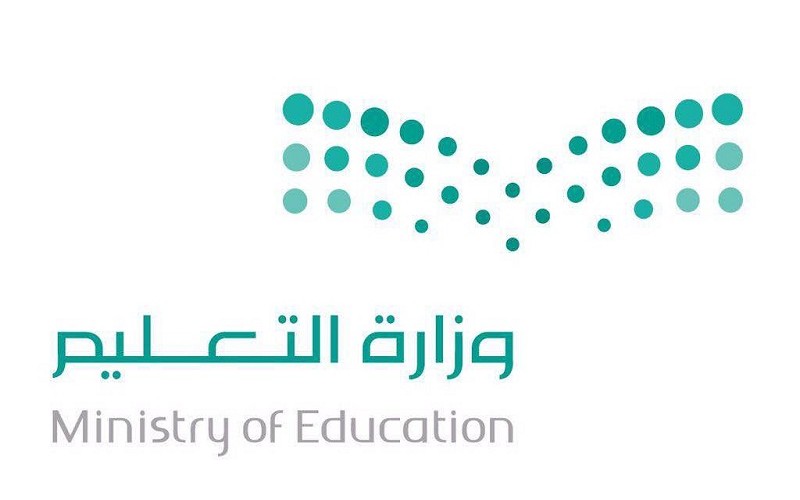 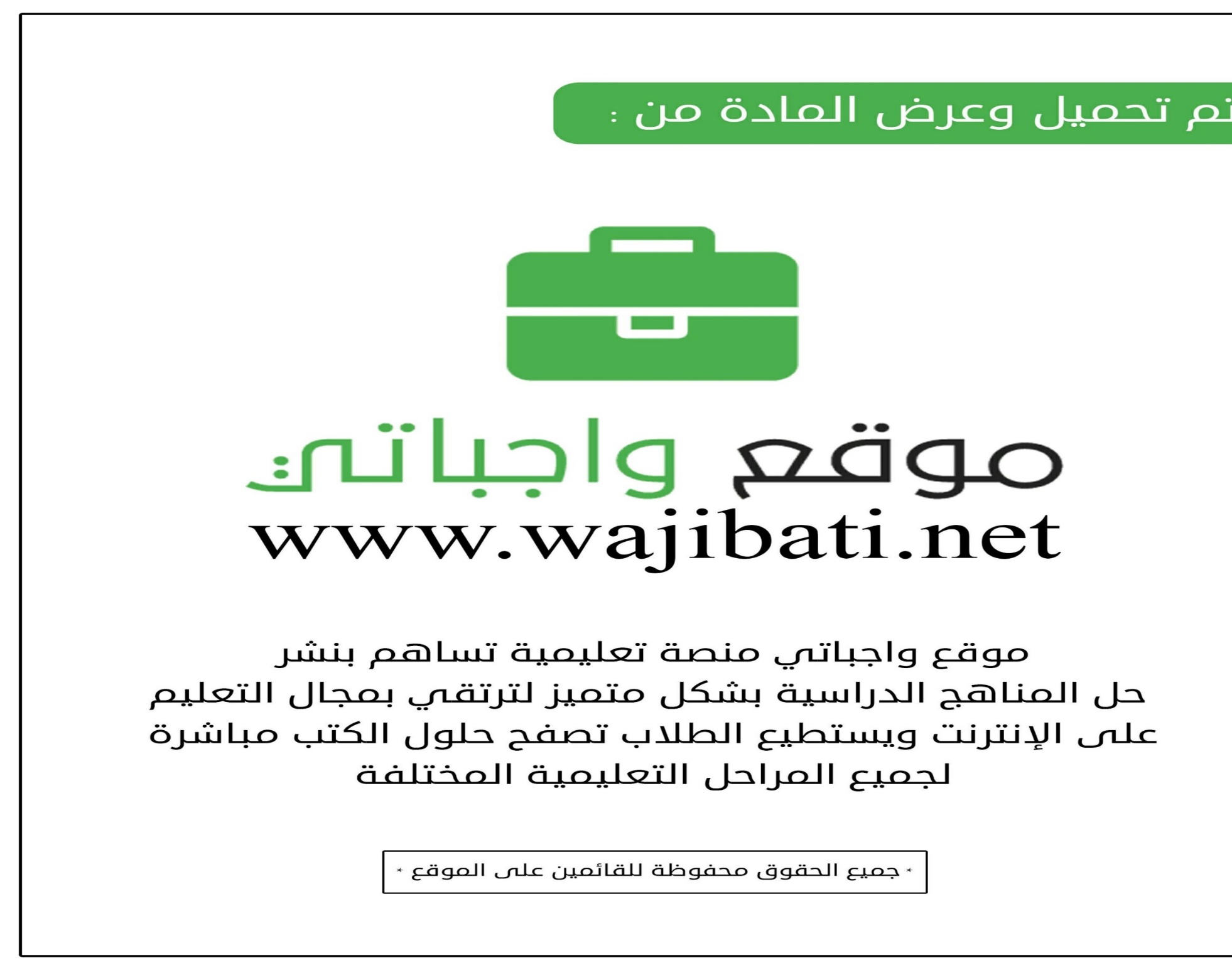 